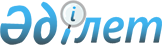 О внесении изменений и дополнений в нормативное постановление Верховного Суда Республики Казахстан "О практике рассмотрения уголовных дел в апелляционном порядке" от 19 декабря 2003 года № 13 и признании утратившими силу некоторых постановлений Пленума Верховного Суда Республики Казахстан и нормативных постановлений Верховного Суда Республики Казахстан"Нормативное постановление Верховного суда Республики Казахстан от 10 апреля 2015 года № 1.
      В связи с изменениями законодательства Республики Казахстан пленарное заседание Верховного Суда Республики Казахстан
      постановляет:
      1. Внести следующие изменения и дополнения в нормативное постановление Верховного Суда Республики Казахстан "О практике рассмотрения уголовных дел в апелляционном порядке" от 19 декабря 2003 года № 13 (с изменениями и дополнениями, внесенными нормативным постановлением Верховного Суда Республики Казахстан от 25 июня 2010 года № 18): 
      1) в пункте 1: 
      слова "части первой статьи 396, части 5 статьи 403 УПК" заменить словами "частях 1 и 3 статьи 414 УПК";
      дополнить абзацами четвертым, пятым, шестым следующего содержания:
      "При решении вопроса о принятии апелляционных жалоб, протеста суды первой инстанции обязаны выполнять требования части 2 статьи 423 УПК. Если несоответствие жалобы, протеста требованиям части первой указанной статьи установлено судом апелляционной инстанции, суд своим постановлением возвращает их авторам для надлежащего оформления с разъяснением возможности последующей подачи в суд, постановивший приговор, дело направляет в суд первой инстанции.
      При поступлении в апелляционную инстанцию частных жалоб, протеста на постановления суда первой инстанции, вынесенные во время судебного разбирательства до окончательного разрешения дела, необходимо обеспечивать их оперативное рассмотрение ввиду того, что решение апелляционной инстанции по ним может существенно повлиять на дальнейшее рассмотрение дела в суде первой инстанции.
      Суд первой инстанции вместе с жалобой, протестом должен направить в апелляционную инстанцию выделенный материал, касающийся предмета обжалования, опротестования.";
      2) в пункте 2: 
      в абзаце первом:
      второе предложение изложить в следующей редакции:
      "Жалоба, протест, поданные с пропуском срока, указанного в статье 418 УПК, при отсутствии ходатайства о его восстановлении, подлежат возвращению с указанием этого основания. Об этом судом первой инстанции выносится постановление, которое направляется автору с разъяснением порядка и срока его обжалования, опротестования.";
      дополнить предложениями третьим и четвертым следующего содержания:
      "При этом судья апелляционной инстанции в ходе подготовки дела к рассмотрению обязан принять меры к выявлению обстоятельств, препятствующих рассмотрению дела по существу. Если факт пропуска срока подачи апелляционных (частных) жалоб, протеста, принятых судом первой инстанции, выявлен в ходе рассмотрения дела в апелляционной инстанции, то судья (суд) должен вынести постановление об оставлении их без рассмотрения и возвратить дело в суд для надлежащего оформления.";
      в абзаце втором:
      цифры "400" заменить цифрами "419";
      дополнить предложениями вторым и третьим следующего содержания:
      "Постановление о восстановлении пропущенного срока на подачу апелляционных жалоб, протеста не подлежит отдельному обжалованию, опротестованию, но может быть пересмотрено апелляционной инстанцией в случае, предусмотренном частью 2 статьи 419 УПК. При поступлении ходатайств о восстановлении пропущенного срока в апелляционную инстанцию, дело с жалобами, протестом и ходатайствами направляется в суд первой инстанции для их рассмотрения.";
      дополнить абзацем четвертым следующего содержания:
      "С целью соблюдения принципа уголовного процесса о праве каждого на судебную защиту своих прав и свобод суды при рассмотрении ходатайств о восстановлении срока апелляционного обжалования и жалоб на постановления об отказе в восстановлении пропущенного срока должны исключить случаи необоснованных отказов.";
      3) в пункте 4: 
      в абзаце третьем:
      слова "части 3 статьи 402 УПК" заменить словами "части 5 статьи 423 УПК";
      в абзаце четвертом:
      цифры "97" заменить цифрами "94";
      4) пункт 5 дополнить абзацем вторым следующего содержания: 
      "В апелляционном порядке дело должно быть рассмотрено в сроки, установленные статьей 425 УПК. При этом двухмесячный срок рассмотрения установлен для случаев, когда исследуются новые материалы и доказательства либо отменяется приговор и дело рассматривается в порядке, предусмотренном для суда первой инстанции. Продление срока рассмотрения должно носить исключительный характер, основания продления должны быть мотивированы в постановлении.";
      5) в пункте 6: 
      в абзаце первом:
      слова "обязан проверить наличие в деле сведений о надлежащем извещении лиц, имеющих" заменить словами "по поступлении уголовного дела с жалобами, протестом, установив отсутствие обстоятельств, препятствующих назначению дела к слушанию, назначает судебное заседание, извещает стороны, имеющие";
      слова "в соответствии со статьями 396, 403 УПК" заменить словами "в соответствии со статьей 414 УПК";
      дополнить предложением следующего содержания:
      "Для соблюдения и расширения прав лиц, вовлеченных в сферу уголовного судопроизводства, в целях упрощения процесса отправления правосудия судами апелляционной инстанции должны применяться информационные технологии.";
      в абзаце четвертом:
      цифры "408", "71", "408" заменить цифрами "428", "67", "428" соответственно;
      6) в пункте 7: 
      в абзаце втором:
      цифры "408" заменить цифрами "428";
      7) в пункте 8: 
      в абзаце первом:
      слова "статьи 405 УПК" заменить словами "части 1 статьи 424 УПК";
      в абзацах втором и третьем:
      цифры "404" заменить цифрами "426";
      8) пункт 9 изложить в следующей редакции: 
      "9. Состав суда при рассмотрении дел в апелляционной инстанции определяется в соответствии с частью 2 статьи 52 УПК. Коллегиальное рассмотрение дел допускается только в случаях, если приговор, постановление вынесены по особо тяжкому преступлению либо, если совокупность преступлений включает хотя бы одно особо тяжкое преступление, а также по делам, рассмотренным с участием присяжных заседателей. Если действия лица, обвиняемого в совершении особо тяжких преступлений, приговором суда квалифицированы по менее тяжким статьям, такое дело подлежит рассмотрению в апелляционной инстанции судьей единолично.";
      9) в пункте 10: 
      цифры "409" заменить цифрами "429";
      цифры "116" заменить цифрами "112";
      10) в пункте 11: 
      цифры "409" заменить словами "429 УПК";
      11) в пункте 12: 
      цифры "317", "405" заменить цифрами "337", "424" соответственно;
      слова "статей 420, 421 УПК" заменить словами "статей 442, 663 УПК";
      12) в пункте 14:
      в абзаце первом: 
      слова "или по собственной инициативе" исключить;
      цифры "410" заменить цифрами "430";
      дополнить абзацем вторым следующего содержания:
      "По делам, рассмотренным в согласительном производстве, суд апелляционной инстанции проверяет законность судебных актов только в части соблюдения закона при заключении процессуального соглашения и порядка производства по делу в суде. При рассмотрении жалоб, протеста на постановление о прекращении дела по основаниям, предусмотренным статьей 68 Уголовного кодекса Республики Казахстан (далее - УК), суд апелляционной инстанции проверяет законность соглашения о достижении примирения сторонами наряду с другими обстоятельствами, имеющими значение для правильного разрешения дела.";
      в абзаце третьем:
      цифры "409" заменить цифрами "429";
      в абзаце четвертом:
      слова "предусмотренных частью 7 статьи 409" заменить словами "предусмотренных частью 8 статьи 429";
      13) в пункте 15:
      в абзаце первом: 
      цифры "411" заменить цифрами "431";
      в абзаце втором:
      слова "пунктами 1)-3), 7)-8) части первой статьи 411 УПК" заменить словами "пунктами 1)-3), 6)-8) части 1 статьи 431 УПК";
      слова "пунктами 4)-6) части первой статьи 411 УПК" заменить словами "пунктами 4), 5) части 1 статьи 431 УПК";
      слова "главы 44 УПК" заменить словами "главы 46 УПК";
      слова "статей 377-383 УПК" заменить словами "статей 395-401 УПК";
      в абзаце третьем:
      цифры "412" заменить цифрами "433";
      в абзаце четвертом:
      после слов "приговор суда" дополнить словами ", постановленный с участием присяжных заседателей,";
      слова Уголовного кодекса Республики Казахстан (далее - УК) заменить словами "УК";
      дополнить абзацем следующего содержания:
      "При прекращении дела за отсутствием состава уголовного правонарушения апелляционная инстанция обязана выполнить требования части 9 статьи 35 УПК.";
      14) в пункте 16:
      в абзаце первом: 
      слова "и направлению дела на новое судебное рассмотрение" исключить;
      в абзаце втором:
      слова "отменить приговор суда в полном объеме с направлением дела на новое судебное разбирательство либо" исключить;
      дополнить абзацами третьим и пятым следующего содержания:
      "При отмене приговора по отдельным эпизодам обвинения или в отношении отдельных лиц с оставлением его без изменения в остальной части суд апелляционной инстанции назначает судебное разбирательство по правилам суда первой инстанции для рассмотрения дела в этой части.
      При отмене приговора по делу, рассмотренному с участием присяжных заседателей, дело направляется на новое судебное рассмотрение в суд первой инстанции для рассмотрения со стадии предварительного слушания дела либо со стадии главного судебного разбирательства.";
      15) в пункте 17:
      в абзаце втором:
      слова ", не направляя дело на новое судебное рассмотрение" исключить;
      16) в пункте 18:
      в абзаце первом: 
      цифры "415" заменить цифрами "436";
      в абзаце втором:
      цифры "37", "38" заменить цифрами "35", "36" соответственно;
      17) в пункте 19: 
      цифры "37", "38" заменить цифрами "35", "36" соответственно;
      18) в пункте 20:
      в абзаце первом: 
      слова "статьями 416, 421 УПК" заменить словами "статьями 437, 442, 662 УПК";
      19) в пункте 21:
      в абзаце втором: 
      цифры "421" заменить цифрами "442";
      в абзаце четвертом:
      слова "в пунктах 4)-9) части 1 статьи 421 УПК" заменить словами "в пунктах 3)-8) части 1 статьи 442 УПК";
      20) в пункте 23: 
      цифры "37" заменить цифрами "35";
      21) в пункте 24: 
      слова "статьи 37 УК" заменить словами "статьи 35 УПК";
      22) в пункте 26: 
      в абзаце первом:
      слова "статьями 24, 404 и пунктами 1) и 2) части 1 статьи 421 УПК" заменить словами "статьями 24, 426 и пунктами 1) и 2) части 1 статьи 442 УПК";
      в абзаце втором:
      слова "преступления", "преступлений", "преступление" заменить соответственно словами "уголовного правонарушения", "уголовных правонарушений", "уголовное правонарушение";
      23) в пункте 27: 
      цифры "72", "75" заменить цифрами "74", "77" соответственно;
      цифры "94", "95" заменить цифрами "97", "98" соответственно;
      24) в пункте 28: 
      цифры "421" заменить цифрами "442";
      25) в пункте 29:
      в абзаце первом: 
      цифру "5" заменить цифрой "6";
      абзац второй исключить;
      26) в пункте 32:
      в абзаце первом: 
      слова "с пунктом 11) части 1 статьи 37 и статьей 418 УПК" заменить словами "с пунктом 11) части 1 статьи 35 и статьей 439 УПК";
      в абзаце третьем:
      цифры "113" заменить цифрами "109";
      27) в пункте 33: 
      в абзацах первом и втором:
      цифры "422" заменить цифрами "443";
      в абзаце четвертом:
      в первом предложении после слова "приговор" дополнить словами ", указывается порядок и сроки обжалования";
      слова "в статье 411 УПК" заменить словами "в части 1 статьи 431 УПК";
      28) в пункте 34:
      в абзаце первом: 
      цифры "423" заменить цифрами "444";
      в абзаце втором:
      слово "дней" заменить словом "суток";
      цифры "423" заменить цифрами "444";
      в абзаце третьем:
      первое предложение изложить в следующей редакции:
      "Постановление суда апелляционной инстанции вступает в законную силу с момента оглашения его полного текста, при этом неявка надлежащим образом извещенных участников процесса к назначенному времени не препятствует оглашению полного текста апелляционного постановления.";
      цифры "49" заменить цифрами "51";
      в абзаце четвертом:
      цифры "423-1" заменить цифрами "445";
      29) в пункте 35: 
      Предложение второе изложить в следующей редакции:
      "В случае, если вновь вынесенные приговор, постановление войдут в противоречие с ранее вынесенными приговором, постановлением апелляционной инстанции, председатель коллегии в соответствии с частью 3 статьи 446 УПК вносит в кассационную инстанцию представление об устранении возникших противоречий.".
      2. Признать утратившими силу: 
      1) постановление Пленума Верховного Суда Республики Казахстан от 23 декабря 1994 года № 9 "О внесении изменений в Постановление Пленума Верховного Суда Республики Казахстан от 24 июня 1993 года № 2 "О соблюдении судами законности при назначении наказания"; 
      2) постановление Пленума Верховного Суда Республики Казахстан от 25 июля 1996 года № 10 "О внесении изменений в постановление № 11 Пленума Верховного Суда Республики Казахстан от 22 декабря 1995 года "О судебной практике по делам о вымогательстве"; 
      3) постановление Пленума Верховного Суда Республики Казахстан от 20 декабря 1996 года № 11 "О внесении изменений и дополнений в некоторые постановления Пленума Верховного Суда Казахской ССР и Пленума Верховного Суда Республики Казахстан"; 
      4) постановление Пленума Верховного Суда Республики Казахстан от 5 мая 1997 года № 3 "О внесении изменений в некоторые постановления Пленума Верховного Суда Республики Казахстан"; 
      5) постановление Пленума Верховного Суда Республики Казахстан от 9 июля 1999 года № 11 "О проекте Государственной программы правовой реформы в Республике Казахстан (2-й этап)"; 
      6) пункты 1, 2, 5, 6 нормативного постановления Верховного Суда Республики Казахстан от 25 декабря 2006 года № 12 "О внесении изменений и дополнений в некоторые постановления Пленума и нормативные постановления Верховного Суда Республики Казахстан". 
      3. Согласно статье 4 Конституции Республики Казахстан настоящее нормативное постановление включается в состав действующего права, является общеобязательным и вводится в действие со дня официального опубликования. 
					© 2012. РГП на ПХВ «Институт законодательства и правовой информации Республики Казахстан» Министерства юстиции Республики Казахстан
				
Председатель
Верховного Суда Республики Казахстан
К. Мами
Судья
Верховного Суда Республики Казахстан,
секретарь пленарного заседания
К. Шаухаров